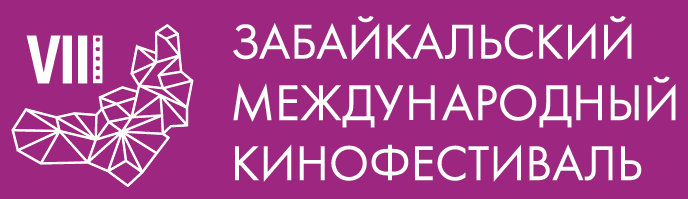 Москва, 7 марта 2019 годаИтоги Заседания Оргкомитета Восьмого Международного Забайкальского кинофестиваля6 марта 2019 года в Москве состоялось Заседание Оргкомитета Восьмого Международного Забайкальского кинофестиваля, в котором приняли участие члены Оргкомитета Фестиваля, представители Ассоциации «Забайкальское землячество», представители спонсоров.Восьмой Забайкальский международный кинофестиваль пройдёт в Чите с 30 мая по 2 июня 2019 года при поддержке Губернатора, Правительства и Министерства культуры Забайкальского края.В ходе Заседания Оргкомитета Восьмого Международного Забайкальского кинофестиваля обсуждались вопросы подготовки кинопрограммы фестиваля: конкурсные фильмы, фильм-открытие, специальные  события, кандидатуры в состав основного и молодежного жюри кинофестиваля, а также расширение географии события.Основной акцент кинофестиваля будет сделан на молодое поколение: с помощью лучших образцов жанрового и авторского кино Организаторы фестиваля планируют инициировать диалог с молодежной аудиторией на важнейшие темы и привлечь внимание к социальным проблемам.В этом году кинофестиваль вновь даст возможность забайкальцам увидеть лучшие высокохудожественные кинокартины различных стран, принять участие в творческих встречах и мастер-классах, пообщаться и перенять бесценный опыт у ведущих деятелей кинематографа со всего мира. Забайкальский Международный кинофестиваль – заметное событие в жизни края, в эти дни Чита становится местом встречи звезд, ведущих международных актеров и режиссеров.